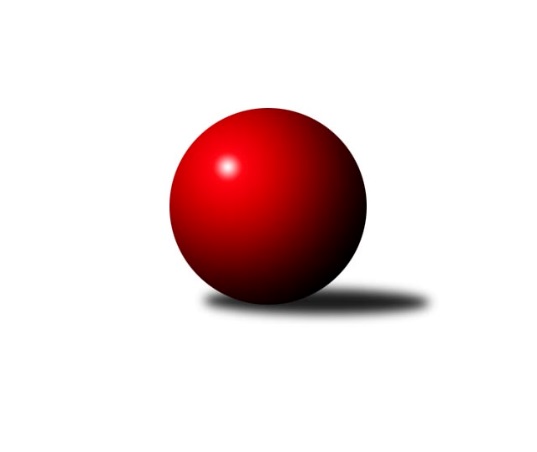 Č.2Ročník 2020/2021	18.9.2020Ve 2. kole si hosté odvezli pouze dva body, a to zásluhou Rokytnice, která vyhrála v Březovicích. Jičín zachránil vítězství až poslední dvojicí, ale výkony v tomto utkání byly nějaké divoké. Poříčí měli docela štěstí, když jedna dvojice remizovala a v předposlední dvojici rozhodovala v jejich prospěch pouze jedna kuželka. Nejlepšího výkonu v tomto kole: 2650 dosáhlo družstvo Milovice A a z jednotlivců byl nejlepší milovický Pavel Jaroš s výkonem 473.Východočeský přebor skupina A 2020/2021Výsledky 2. kolaSouhrnný přehled výsledků:Jičín C	- Loko Trutnov D	10:6	2310:2239		17.9.Nová Paka B	- Dvůr Kr. B	12:4	2433:2329		18.9.Březovice A	- Spartak Rokytnice n. J. B	4:12	2310:2371		18.9.Milovice A	- Milovice B	14:2	2650:2513		18.9.Poříčí A	- Josefov A	11:5	2524:2504		18.9.Loko Trutnov C	- Vrchlabí C	14:2	2603:2507		18.9.Tabulka družstev:	1.	Milovice A	2	2	0	0	28 : 4 	 	 2575	4	2.	Loko Trutnov C	2	2	0	0	24 : 8 	 	 2568	4	3.	Poříčí A	2	2	0	0	23 : 9 	 	 2450	4	4.	Spartak Rokytnice n. J. B	2	1	0	1	18 : 14 	 	 2445	2	5.	Loko Trutnov D	2	1	0	1	18 : 14 	 	 2323	2	6.	Milovice B	2	1	0	1	16 : 16 	 	 2538	2	7.	Nová Paka B	2	1	0	1	16 : 16 	 	 2381	2	8.	Dvůr Kr. B	2	1	0	1	14 : 18 	 	 2409	2	9.	Jičín C	2	1	0	1	12 : 20 	 	 2335	2	10.	Josefov A	2	0	0	2	11 : 21 	 	 2454	0	11.	Březovice A	2	0	0	2	8 : 24 	 	 2293	0	12.	Vrchlabí C	2	0	0	2	4 : 28 	 	 2443	0Podrobné výsledky kola:	 Jičín C	2310	10:6	2239	Loko Trutnov D	Zbyněk Hercík	 	 173 	 181 		354 	 0:2 	 419 	 	203 	 216		Jiří Škoda	Marie Kolářová	 	 206 	 198 		404 	 0:2 	 406 	 	207 	 199		Josef Doležal	Vladimír Řeháček	 	 201 	 198 		399 	 2:0 	 371 	 	193 	 178		Jiří Procházka	František Čermák *1	 	 144 	 168 		312 	 2:0 	 275 	 	105 	 170		Vladimír Pavlík	Ladislav Křivka	 	 199 	 207 		406 	 0:2 	 433 	 	212 	 221		Šimon Fiebinger	Pavel Kaan	 	 206 	 229 		435 	 2:0 	 335 	 	164 	 171		Jan Malýrozhodčí: František Čermák
střídání: *1 od 44. hodu Jiří ČapekNejlepší výkon utkání: 435 - Pavel Kaan	 Nová Paka B	2433	12:4	2329	Dvůr Kr. B	Jiří Kout	 	 216 	 179 		395 	 0:2 	 398 	 	212 	 186		Jiří Rejl	Jaroslav Fajfer	 	 211 	 214 		425 	 2:0 	 400 	 	191 	 209		Martin Kozlovský	Pavel Beyr	 	 180 	 182 		362 	 0:2 	 404 	 	195 	 209		Kateřina Šmídová	Martin Pešta	 	 198 	 226 		424 	 2:0 	 400 	 	209 	 191		Martin Šnytr	Martin Štryncl	 	 223 	 220 		443 	 2:0 	 419 	 	218 	 201		Michal Sirový	Bohuslav Bajer	 	 187 	 197 		384 	 2:0 	 308 	 	135 	 173		Oldřich Kaděra *1rozhodčí: Jaroslav Fajfer
střídání: *1 od 42. hodu Martina KramosilováNejlepší výkon utkání: 443 - Martin Štryncl	 Březovice A	2310	4:12	2371	Spartak Rokytnice n. J. B	Jiří Hakl	 	 191 	 196 		387 	 2:0 	 367 	 	161 	 206		Tomáš Cvrček	Miloš Čížek	 	 175 	 223 		398 	 2:0 	 371 	 	175 	 196		Jaroslav Vízek	Jaromír Písecký	 	 174 	 172 		346 	 0:2 	 375 	 	190 	 185		Vladimír Doubek	Zbyněk Fikar	 	 198 	 207 		405 	 0:2 	 435 	 	214 	 221		Jan Mařas	Vratislav Fikar	 	 179 	 182 		361 	 0:2 	 400 	 	194 	 206		Jan Řebíček	Stanislav Oubram	 	 217 	 196 		413 	 0:2 	 423 	 	221 	 202		Petr Mařasrozhodčí: Petr SlavíkNejlepší výkon utkání: 435 - Jan Mařas	 Milovice A	2650	14:2	2513	Milovice B	Tomáš Fuchs	 	 221 	 224 		445 	 2:0 	 402 	 	202 	 200		Martin Včeliš	Zdeněk Macnar	 	 247 	 199 		446 	 2:0 	 419 	 	215 	 204		Liboslav Janák	Pavel Jaroš	 	 250 	 223 		473 	 2:0 	 450 	 	215 	 235		Jarmil Nosek	Miroslav Včeliš	 	 198 	 202 		400 	 0:2 	 413 	 	207 	 206		Marek Ondráček	Vlastimil Hruška	 	 225 	 221 		446 	 2:0 	 403 	 	193 	 210		Jakub Pokora	David Jaroš	 	 226 	 214 		440 	 2:0 	 426 	 	214 	 212		Ondra Kolářrozhodčí: Václav SoučekNejlepší výkon utkání: 473 - Pavel Jaroš	 Poříčí A	2524	11:5	2504	Josefov A	Miroslav Kužel	 	 232 	 210 		442 	 2:0 	 411 	 	195 	 216		Milan Všetečka	Jakub Petráček	 	 241 	 184 		425 	 1:1 	 425 	 	222 	 203		Roman Kašpar	Jan Gábriš	 	 199 	 221 		420 	 2:0 	 413 	 	176 	 237		Lukáš Ludvík	Milan Lauber *1	 	 216 	 205 		421 	 0:2 	 424 	 	212 	 212		Jakub Hrycík	Daniel Havrda	 	 199 	 199 		398 	 2:0 	 397 	 	197 	 200		Jiří Rücker	Jan Roza	 	 212 	 206 		418 	 0:2 	 434 	 	220 	 214		Petr Hrycíkrozhodčí: Jan Roza
střídání: *1 od 1. hodu Lubomír ŠimonkaNejlepší výkon utkání: 442 - Miroslav Kužel	 Loko Trutnov C	2603	14:2	2507	Vrchlabí C	Karel Slavík	 	 246 	 222 		468 	 2:0 	 441 	 	235 	 206		Jana Votočková	Václav Kukla	 	 192 	 212 		404 	 0:2 	 420 	 	199 	 221		Josef Rychtář	Václava Krulišová	 	 251 	 201 		452 	 2:0 	 432 	 	201 	 231		Vladimír Šťastník	Petr Kotek	 	 224 	 207 		431 	 2:0 	 375 	 	169 	 206		Zdeněk Maršík	David Chaloupka	 	 201 	 212 		413 	 2:0 	 407 	 	202 	 205		Jaroslav Lux	František Jankto	 	 211 	 224 		435 	 2:0 	 432 	 	210 	 222		Eva Fajstavrovározhodčí: Milan KačerNejlepší výkon utkání: 468 - Karel SlavíkPořadí jednotlivců:	jméno hráče	družstvo	celkem	plné	dorážka	chyby	poměr kuž.	Maximum	1.	David Jaroš	Milovice A	453.00	310.0	143.0	6.0	2/2	(466)	2.	Pavel Jaroš	Milovice A	452.00	303.0	149.0	5.0	2/2	(473)	3.	Miroslav Šanda	Milovice B	450.00	311.0	139.0	3.0	1/1	(450)	4.	Lukáš Kostka	Milovice B	448.00	301.0	147.0	4.0	1/1	(448)	5.	Jan Mařas	Spartak Rokytnice n. J. B	445.50	304.5	141.0	7.0	2/2	(456)	6.	Michal Sirový	Dvůr Kr. B	442.00	303.5	138.5	6.0	2/2	(465)	7.	Vlastimil Hruška	Milovice A	441.50	299.0	142.5	2.5	2/2	(446)	8.	Martin Štryncl	Nová Paka B	441.00	291.5	149.5	5.0	2/2	(443)	9.	Jarmil Nosek	Milovice B	440.00	301.0	139.0	3.5	1/1	(450)	10.	Petr Kotek	Loko Trutnov C	438.00	301.5	136.5	5.5	2/2	(445)	11.	Ladislav Křivka	Jičín C	435.00	287.0	148.0	6.5	2/2	(464)	12.	Karel Slavík	Loko Trutnov C	435.00	292.0	143.0	5.0	2/2	(468)	13.	Tomáš Fuchs	Milovice A	434.00	312.5	121.5	7.0	2/2	(445)	14.	Pavel Kaan	Jičín C	432.50	293.0	139.5	3.0	2/2	(435)	15.	Václava Krulišová	Loko Trutnov C	430.50	299.0	131.5	7.5	2/2	(452)	16.	Jana Votočková	Vrchlabí C	428.00	304.5	123.5	8.0	2/2	(441)	17.	Miroslav Kužel	Poříčí A	427.00	280.0	147.0	5.0	2/2	(442)	18.	Ondra Kolář	Milovice B	426.00	287.0	139.0	6.0	1/1	(426)	19.	Jakub Hrycík	Josefov A	425.50	298.5	127.0	6.5	2/2	(427)	20.	Petr Mařas	Spartak Rokytnice n. J. B	424.00	283.0	141.0	5.0	2/2	(425)	21.	Petr Hrycík	Josefov A	422.50	293.0	129.5	5.0	2/2	(434)	22.	Martin Včeliš	Milovice B	419.50	283.0	136.5	8.5	1/1	(437)	23.	Liboslav Janák	Milovice B	419.00	298.0	121.0	7.0	1/1	(419)	24.	Stanislav Oubram	Březovice A	418.50	282.5	136.0	3.0	1/1	(424)	25.	Josef Doležal	Loko Trutnov D	417.50	286.0	131.5	8.5	2/2	(429)	26.	Šimon Fiebinger	Loko Trutnov D	417.50	295.0	122.5	11.5	2/2	(433)	27.	Jiří Škoda	Loko Trutnov D	416.00	293.0	123.0	9.0	2/2	(419)	28.	David Chaloupka	Loko Trutnov C	414.50	275.5	139.0	7.5	2/2	(416)	29.	Martin Kozlovský	Dvůr Kr. B	414.50	292.5	122.0	8.0	2/2	(429)	30.	Jakub Petráček	Poříčí A	413.50	289.0	124.5	6.0	2/2	(425)	31.	Jaroslav Lux	Vrchlabí C	412.50	298.0	114.5	8.5	2/2	(418)	32.	Václav Kukla	Loko Trutnov C	412.00	302.5	109.5	11.0	2/2	(420)	33.	Tomáš Cvrček	Spartak Rokytnice n. J. B	411.50	285.5	126.0	10.0	2/2	(456)	34.	Jan Roza	Poříčí A	409.00	281.0	128.0	5.5	2/2	(418)	35.	Marek Ondráček	Milovice B	409.00	284.0	125.0	8.5	1/1	(413)	36.	Roman Kašpar	Josefov A	409.00	287.0	122.0	10.0	2/2	(425)	37.	Zbyněk Fikar	Březovice A	405.00	307.0	98.0	10.0	1/1	(405)	38.	Jiří Rücker	Josefov A	404.00	267.0	137.0	3.0	2/2	(411)	39.	Jakub Pokora	Milovice B	403.00	279.0	124.0	11.0	1/1	(403)	40.	Vladimír Šťastník	Vrchlabí C	402.50	287.0	115.5	7.0	2/2	(432)	41.	Martin Pešta	Nová Paka B	402.50	288.5	114.0	9.0	2/2	(424)	42.	Jaroslav Fajfer	Nová Paka B	402.50	292.5	110.0	12.5	2/2	(425)	43.	Josef Rychtář	Vrchlabí C	402.00	292.5	109.5	10.0	2/2	(420)	44.	Miroslav Včeliš	Milovice A	401.00	282.5	118.5	8.0	2/2	(402)	45.	Daniel Havrda	Poříčí A	401.00	284.0	117.0	7.5	2/2	(404)	46.	Kateřina Šmídová	Dvůr Kr. B	400.50	274.5	126.0	12.0	2/2	(404)	47.	Martin Šnytr	Dvůr Kr. B	396.50	288.0	108.5	13.0	2/2	(400)	48.	Jan Gábriš	Poříčí A	396.00	277.0	119.0	5.5	2/2	(420)	49.	Jiří Kout	Nová Paka B	394.00	275.0	119.0	6.5	2/2	(395)	50.	Jan Řebíček	Spartak Rokytnice n. J. B	393.00	282.5	110.5	12.0	2/2	(400)	51.	Miloš Čížek	Březovice A	393.00	283.0	110.0	10.5	1/1	(398)	52.	Milan Všetečka	Josefov A	392.00	273.0	119.0	9.0	2/2	(411)	53.	Vladimír Řeháček	Jičín C	387.00	282.0	105.0	16.0	2/2	(399)	54.	Jiří Procházka	Loko Trutnov D	386.00	269.0	117.0	8.5	2/2	(401)	55.	Vladimír Doubek	Spartak Rokytnice n. J. B	384.50	276.0	108.5	5.0	2/2	(394)	56.	Petr Slavík	Březovice A	384.00	279.0	105.0	9.0	1/1	(384)	57.	Jiří Hakl	Březovice A	377.00	268.0	109.0	9.5	1/1	(387)	58.	Vratislav Fikar	Březovice A	376.50	262.5	114.0	12.5	1/1	(392)	59.	Zdeněk Maršík	Vrchlabí C	371.50	274.5	97.0	15.0	2/2	(375)	60.	Pavel Beyr	Nová Paka B	368.50	263.5	105.0	15.5	2/2	(375)	61.	Jaromír Písecký	Březovice A	346.00	262.0	84.0	22.0	1/1	(346)		Zdeněk Macnar	Milovice A	446.00	305.0	141.0	9.0	1/2	(446)		Luděk Horák	Dvůr Kr. B	439.00	308.0	131.0	4.0	1/2	(439)		František Jankto	Loko Trutnov C	435.00	285.0	150.0	6.0	1/2	(435)		Eva Fajstavrová	Vrchlabí C	432.00	302.0	130.0	5.0	1/2	(432)		Martina Fejfarová	Vrchlabí C	421.00	275.0	146.0	7.0	1/2	(421)		Lukáš Ludvík	Josefov A	413.00	297.0	116.0	11.0	1/2	(413)		Marie Kolářová	Jičín C	404.00	289.0	115.0	5.0	1/2	(404)		Roman Stříbrný	Spartak Rokytnice n. J. B	401.00	294.0	107.0	11.0	1/2	(401)		Jiří Rejl	Dvůr Kr. B	398.00	303.0	95.0	18.0	1/2	(398)		Tomáš Fejfar	Loko Trutnov D	389.00	254.0	135.0	12.0	1/2	(389)		Pavel Řehák	Josefov A	389.00	284.0	105.0	17.0	1/2	(389)		Lubomír Šimonka	Poříčí A	386.00	271.0	115.0	10.0	1/2	(386)		Bohuslav Bajer	Nová Paka B	384.00	252.0	132.0	8.0	1/2	(384)		František Čermák	Jičín C	380.00	294.0	86.0	18.0	1/2	(380)		Jan Slovík	Loko Trutnov D	373.00	268.0	105.0	12.0	1/2	(373)		Miroslav Langr	Jičín C	373.00	273.0	100.0	9.0	1/2	(373)		Jaroslav Vízek	Spartak Rokytnice n. J. B	371.00	275.0	96.0	16.0	1/2	(371)		Josef Antoš	Nová Paka B	360.00	269.0	91.0	12.0	1/2	(360)		Zbyněk Hercík	Jičín C	354.00	261.0	93.0	7.0	1/2	(354)		Radoslav Dušek	Milovice A	340.00	250.0	90.0	15.0	1/2	(340)		Jiří Čapek	Jičín C	337.00	256.0	81.0	17.0	1/2	(337)		Jan Malý	Loko Trutnov D	335.00	246.0	89.0	12.0	1/2	(335)		Vladimír Pavlík	Loko Trutnov D	275.00	186.0	89.0	25.0	1/2	(275)Sportovně technické informace:Starty náhradníků:registrační číslo	jméno a příjmení 	datum startu 	družstvo	číslo startu13895	Jaroslav Vízek	18.09.2020	Spartak Rokytnice n. J. B	1x23035	Martin Štryncl	18.09.2020	Nová Paka B	2x
Hráči dopsaní na soupisku:registrační číslo	jméno a příjmení 	datum startu 	družstvo	26450	Jan Malý	17.09.2020	Loko Trutnov D	23597	Jakub Pokora	18.09.2020	Milovice B	12305	Zdeněk Macnar	18.09.2020	Milovice A	21172	Oldřich Kaděra	18.09.2020	Dvůr Kr. B	19424	Martina Kramosilová	18.09.2020	Dvůr Kr. B	Program dalšího kola:25.9.2020	pá	17:00	Josefov A - Nová Paka B	25.9.2020	pá	17:00	Milovice B - Loko Trutnov C	25.9.2020	pá	17:00	Spartak Rokytnice n. J. B - Poříčí A	25.9.2020	pá	17:00	Loko Trutnov D - Milovice A	25.9.2020	pá	17:00	Dvůr Kr. B - Jičín C	25.9.2020	pá	17:00	Vrchlabí C - Březovice AÚstí nad Orlicí 18. 9. 2020Petr GlacMob. 732 246 957Email: petrglac47@gmail.com	Nejlepší šestka kola - absolutněNejlepší šestka kola - absolutněNejlepší šestka kola - absolutněNejlepší šestka kola - absolutněNejlepší šestka kola - dle průměru kuželenNejlepší šestka kola - dle průměru kuželenNejlepší šestka kola - dle průměru kuželenNejlepší šestka kola - dle průměru kuželenNejlepší šestka kola - dle průměru kuželenPočetJménoNázev týmuVýkonPočetJménoNázev týmuPrůměr (%)Výkon1xPavel JarošMilovice A4731xPavel KaanJičín C114.754351xKarel SlavíkTrutnov C4681xŠimon FiebingerTrutnov D114.224331xVáclava KrulišováTrutnov C4521xKarel SlavíkTrutnov C114.094681xJarmil NosekMilovice B4501xPavel JarošMilovice A112.574731xZdeněk MacnarMilovice A4462xJan MařasRokytnice B111.874351xVlastimil HruškaMilovice A4461xMartin ŠtrynclN. Paka111.63443